 	 I.S.I.S.S. TADDEO DA SESSA 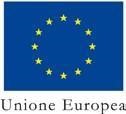 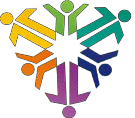 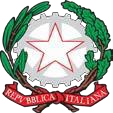 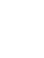 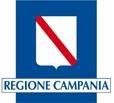 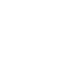 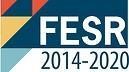 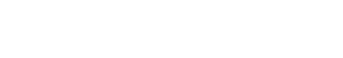 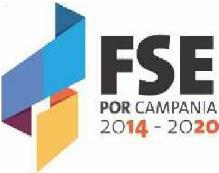 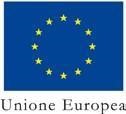 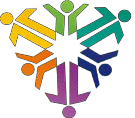 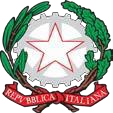 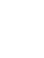 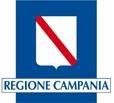 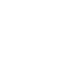 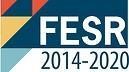 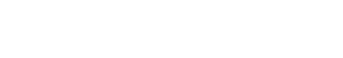 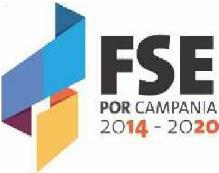   Autorizzazione Uscita Didattica Progetto “Scuola al cinema” - Proiezione del film “Il mio Amico Massimo” Il/la/I sottoscritto/a/i ………………………….. Genitore/i /tutore/i dell’alunno …………………………….. Della Classe …………………………………….. Autorizza/no il/la proprio/a  figlio/figlia all’uscita didattica sul territorio. Dichiarando di liberare la scuola, per quanto riguarda l’incolumità delle persone e delle cose ed il comportamento degli alunni, da ogni responsabilità eccedente l’obbligo di vigilanza  degli  alunni  e  gli  obblighi  derivanti  alla  Scuola  dalle  norme  vigenti  (in particolare art. 2047 del Codice Civile e articolo 61 della legge n. 312/1980); Dichiarando di assumersi le responsabilità (articolo 2048 del Codice Civile) derivanti da inosservanza  da  parte  del/della  proprio/a  figlio/a  delle  disposizioni  impartite  dagli insegnanti medesimi o da cause indipendenti dall’organizzazione scolastica. Data…………………… Firma dei genitori       Modulo Autorizzazione online 